КАМЧАТСКИЙ КРАЙАДМИНИСТРАЦИЯ СЕЛЬСКОГО ПОСЕЛЕНИЯ «СЕЛО МАНИЛЫ» ПЕНЖИНСКОГО МУНИЦИПАЛЬНОГО РАЙОНА КАМЧАТСКОГО КРАЯПОСТАНОВЛЕНИЕ № 68от 31.12.2016 годаОб утверждении плана работы Администрации сельского поселения «село Манилы»  на 2017 год      В соответствии Федерального закона от  06.10.2003 г.  № 131-ФЗ  «Об общих принципах  организации местного самоуправления в Российской Федерации»,ПОСТАНОВЛЯЮ:Утвердить план работы администрации  сельского поселения  «село Манилы» на 2017 год.     2.  Настоящее Постановление вступает в силу со дня его обнародования.     3.  Контроль за  исполнением  данного постановления  оставляю за собой.Глава сельского поселения «село Манилы»                                                                       Л. М. Линков                                                                                                              Приложениек постановлению главы сельского поселения «село Манилы»от 31.12.2016 г. № 68П Л А НРАБОТЫ АДМИНИСТРАЦИИ  СЕЛЬСКОГО  ПОСЕЛЕНИЯ  «СЕЛО МАНИЛЫ»на 2017 годГлава сельского поселения «село Манилы»                                                                                             Л. М. ЛинковНедавно готовила. Получилось намного изысканней чем магазинный вариант. Этот рецепт специально для любителей медовой выпечки. Ингредиенты: Для теста: яйца — 3 штуки сахар — 1 стакан жидкий мед — 2-3 стол. ложки сода — 1 чайн. ложка мука — 3 стакана. Для крема: сметана (лучше жирную) — 0,5 л. сметаны сахар — 1 стакан. Приготовление: В эмалированной посуде смешать яйца, сахар и мед. Смесь в посуде поставить на маленький огонь и, постоянно помешивая, довести до растворения сахара (смесь должна быть жидкой и стекать с ложки струйкой). Не доводить до загустения. Добавить соду и интенсивно перемешать. Добавить муку, чтобы тесто слегла липло к руках. Главное — не переборщить с мукой, иначе сложно будет раскатывать коржи. Разделить тесто на кусочки и раскатать 5-10 коржей. Раскатать коржи, щедро присыпать мукой — тесто липкое. Наколоть вилкой. Выпекать коржи в духовке при температуре 220 градусов 5-7 минут. Готовые коржи выложить на ровную поверхность и обрезать по форме будущего торта. Ни в коем случае не складывать коржи друг на друга без крема — они слипнутся. Обрезки поставить в остывающую духовку. Для крема взбить миксером сметану и сахар. Остывшие коржи обтряхнуть от лишней муки. Собрать торт, промазывая между коржами кремом. Верх и бортики тоже обмазать кремом и посыпать толченными обрезками и натереть сверху пару кусочков шоколадки. Поставить на пропитку в холодильник — за 12 часов торт пропитывается и становится мягким-мягким.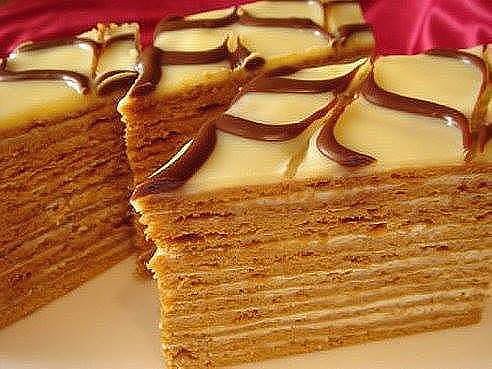 Недавно готовила. Получилось намного изысканней чем магазинный вариант. Этот рецепт специально для любителей медовой выпечки. Ингредиенты: Для теста: яйца — 3 штуки сахар — 1 стакан жидкий мед — 2-3 стол. ложки сода — 1 чайн. ложка мука — 3 стакана. Для крема: сметана (лучше жирную) — 0,5 л. сметаны сахар — 1 стакан. Приготовление: В эмалированной посуде смешать яйца, сахар и мед. Смесь в посуде поставить на маленький огонь и, постоянно помешивая, довести до растворения сахара (смесь должна быть жидкой и стекать с ложки струйкой). Не доводить до загустения. Добавить соду и интенсивно перемешать. Добавить муку, чтобы тесто слегла липло к руках. Главное — не переборщить с мукой, иначе сложно будет раскатывать коржи. Разделить тесто на кусочки и раскатать 5-10 коржей. Раскатать коржи, щедро присыпать мукой — тесто липкое. Наколоть вилкой. Выпекать коржи в духовке при температуре 220 градусов 5-7 минут. Готовые коржи выложить на ровную поверхность и обрезать по форме будущего торта. Ни в коем случае не складывать коржи друг на друга без крема — они слипнутся. Обрезки поставить в остывающую духовку. Для крема взбить миксером сметану и сахар. Остывшие коржи обтряхнуть от лишней муки. Собрать торт, промазывая между коржами кремом. Верх и бортики тоже обмазать кремом и посыпать толченными обрезками и натереть сверху пару кусочков шоколадки. Поставить на пропитку в холодильник — за 12 часов торт пропитывается и становится мягким-мягким.№п/пНаименование мероприятийДата проведенияОтветственные12341Проведение гражданских сходов (собраний) с повесткой дня:а)  отчет администрации за прошедшие кварталы текущего года;б)  о мероприятиях.до 05.04.2017до 05.07.2017до 30.08.2017до 05.12.2017Глава сельского поселения2Подготовка к Концессии. Проведение КонцессииС января по июнь м-ц 2017Глава сельского поселения;Зам. главы3Прием граждан по личным вопросам:а) глава администрацииб) специалисты администрацииежедневноглава сельского поселения;специалисты администрации4Планерки-совещания с руководителями организаций, специалистамичерез понедельникглава сельского поселения5Ведение и актуализация Федеральной информационной адресной системы сельского поселения «село Манилы»постоянноЗам. Главы администрации6Работа с Уставом сельского поселения «село Манилы»По мере необходимостиЗам. Главы администрации с\п7Работа с обращениями гражданежедневноГлава сельского поселения; зам. Главы, специалисты администрации8Осуществление работы с КМНС (учет списка народов Севера, проживающих на территории сельского поселения, вносит все изменения и дополнения), ведение электронного банка КМНС на территории сельского поселения, оказывает содействие в оформлении заявок на вылов рыбы.по мере обращенияВедущий специалист 9Организация и участие в проведении общегосударственных праздников.а) встреча с ветеранами трудаб) проведение праздников – День защитника Отечествав) международный женский день 8 мартаг) День победыд) День семьие) День защиты детей ж) День независимости Россиии) День пожилых людейк) День инвалидовл) День отцам)  День согласия и единениян)День материо) Новый год02.02.2017 г23.02.2017 г.08.03.2017 г. 09.05.2017 г.15.05.2017 г.01.06.2017 г.12.06.2017 г.01.10.2017 г.03.12.2017 г.01.11.2017 г.04.11.2017 г.19.11.2017 г.28.11.2017 г. 29.11.2017 г.31.12.2017 г.глава сельского поселения, заместитель главы, библиотека сельского поселения, КДК-Культурно-досуговый комплекс, детская школа искусств Культурно-досуговый комплекс, детская школа искусств .Культурно-досуговый комплекс, детская школа искусств Культурно-досуговый комплекс, детская школа искусств КДК, ДШИКДКГлава администрацииКДК, ДШИКДККДК, ДШИ 10Осуществление работы по профилактике правонарушений с социально-опасными семьями и  несовершеннолетними гражданами сельского поселения «село Манилы»1 раз в месяцпо мере поступленияЗаместитель главы,Ведущий специалист  11Работа по благоустройству территории, землепользованию и охране природы :а) контроль за вывозом бытового мусораб) рейды по охране береговой зоны р.Пенжина и Манилкав) проведение месячника по благоустройству территориипостояннопостоянноапрельГлава сельского поселения, комиссия по благоустройству территории с\п.12Подготовка документов для проверки отчета об исполнении бюджета  сельского поселения «село Манилы», соблюдения основных условий предоставления, целевого и эффективного использования межбюджетных трансфертов за 2015 год III квартал 2017 годаГлавный  бухгалтер администрации с\п  13Работа Жилищной комиссиипо мере необходимостиглава сельского поселения, специалист администрации14Устранение аварий в теплосистеме в жилом секторе   по мере необходимостиглава сельского поселения15Отбор малоимущих семей  по оказанию адресной социальной помощи малоимущим семьям с детьми, проживающим в сельской местностив течение годаВедущий специалист администрации 16Проведение инвентаризации земельных участков сельского поселения  «село Манилы»весь периодЗаместитель главы администрации 17Проведение инвентаризации имущества сельского поселения «село Манилы»весь периодбухгалтер администрации  с\п, ведущий специалист18Работа административной комиссии1 раз в месяцпо мере поступления документовглава сельского поселения, председателькомиссии 20Работа комиссии по неналоговым и налоговым поступлениям в бюджет  сельского поселения «село Манилы»весь периодглава сельского поселения, председатель комиссии21Подготовка в отопительному зимнему периоду 2016-2017 г.г.Август — октябрьГлава сельского поселения, Зам. главы сельского поселения22Работа комиссии по предупреждению и ликвидации чрезвычайных ситуаций и пожарной безопасности1 раз в кварталГлава сельского поселения 